FAŠIANGY SENIOROV	V utorok 14. februára sa viac ako dvesto dôchodcov z okresu Ružomberok stretlo na tradičnej fašiangovej zábave. Tento krát sa miestom ich zábavy stal vyparádený kultúrny dom v Liptovských Revúcach. Po úvodnom príhovore, ktorý povedal  predseda Okresnej organizácie JDS Stanislav Ižo a privítaní prítomných starostkou obce Jankou Šimovou sa rozprúdila pravá fašiangová veselica, a veru ani seniori sa  nedali zahanbiť v tancovačke. Hudobnú produkciu im sprostredkoval rodák z Liptovských Revúc Pavol Kalata. Nechýbal ani kultúrny program , v ktorom vystúpili spevácke súbory seniorov  z Liptovskej Lúžnej i z Liptovských Revúc . S tanečnou vložkou country-tanca vystúpili seniorky z Kalamien a Liptovskej Teplej. Vtipné tanečno – hudobné vystúpenie v podaní dôchodkýň z Kalamien naviedlo u prítomných výbornú náladu. Dobrá večera a dostatok občerstvenia tiež prispeli k pravej fašiangovej atmosfére podujatia. Napokon sa mnohí z prítomných potešili z výhier v tombole, kde bolo viac ako sto cien od štedrých sponzorov. Medzi hosťami nechýbal ani viceprimátor Ružomberka a poslanec VÚC Žilina Ing. Michal Slašťan a viacerí starostovia obcí z okresu. Poďakovanie patrí členkám ZO JDS v Lipt. Revúcach, na ktorých pleciach spočívala príprava i samotný priebeh zábavy, a samozrejme aj vedeniu obce, ktoré toto podujatie našim seniorom v priestoroch ich pekného kultúrneho domu umožnilo. 									(Stanislav Ižo)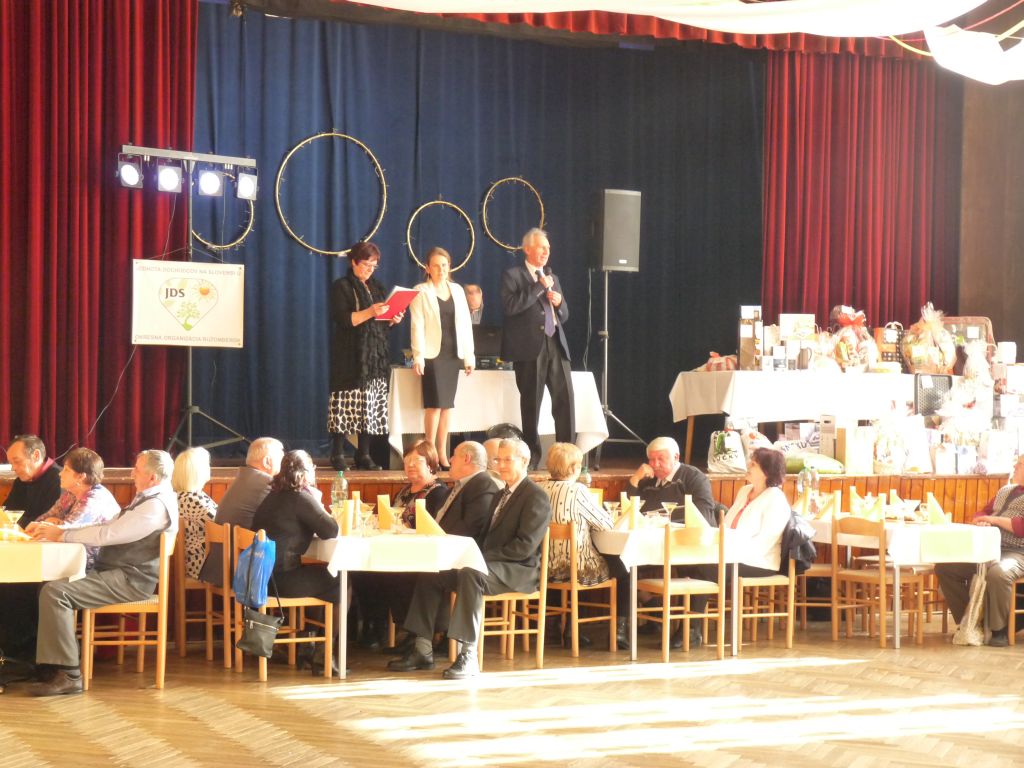 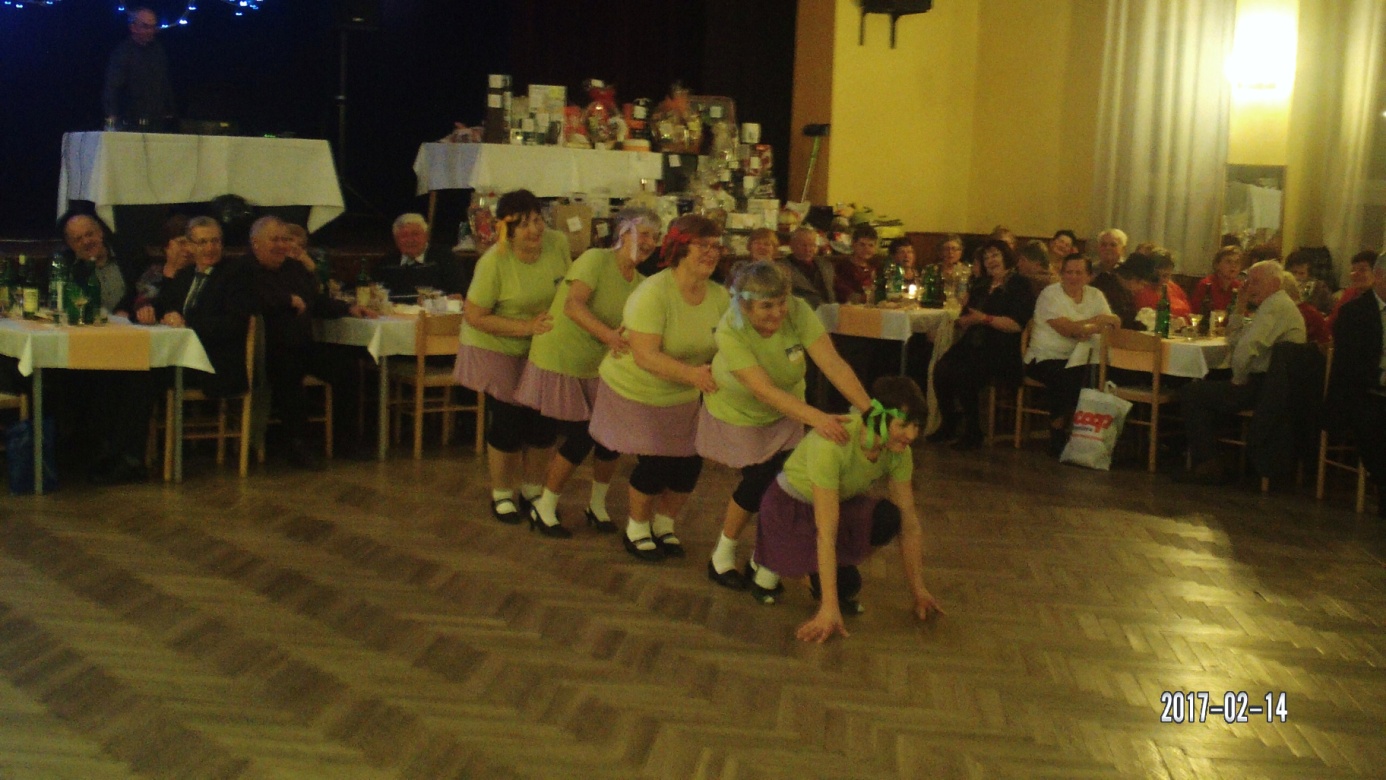 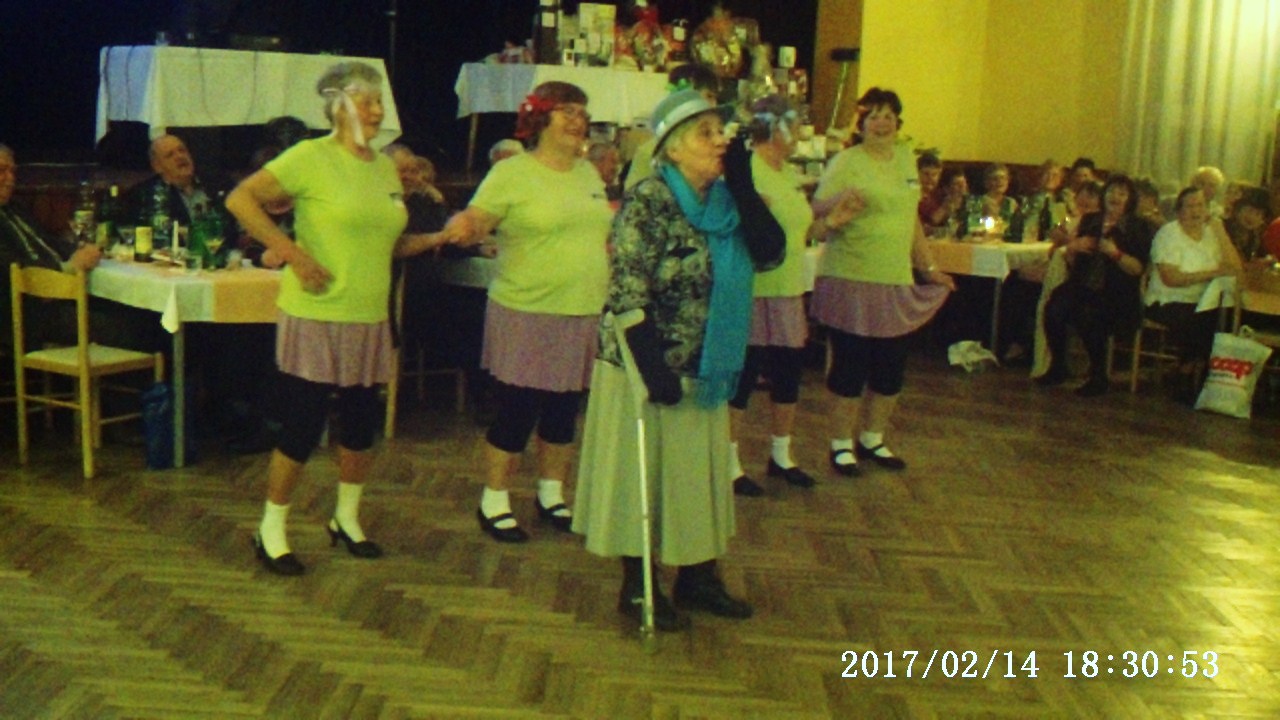 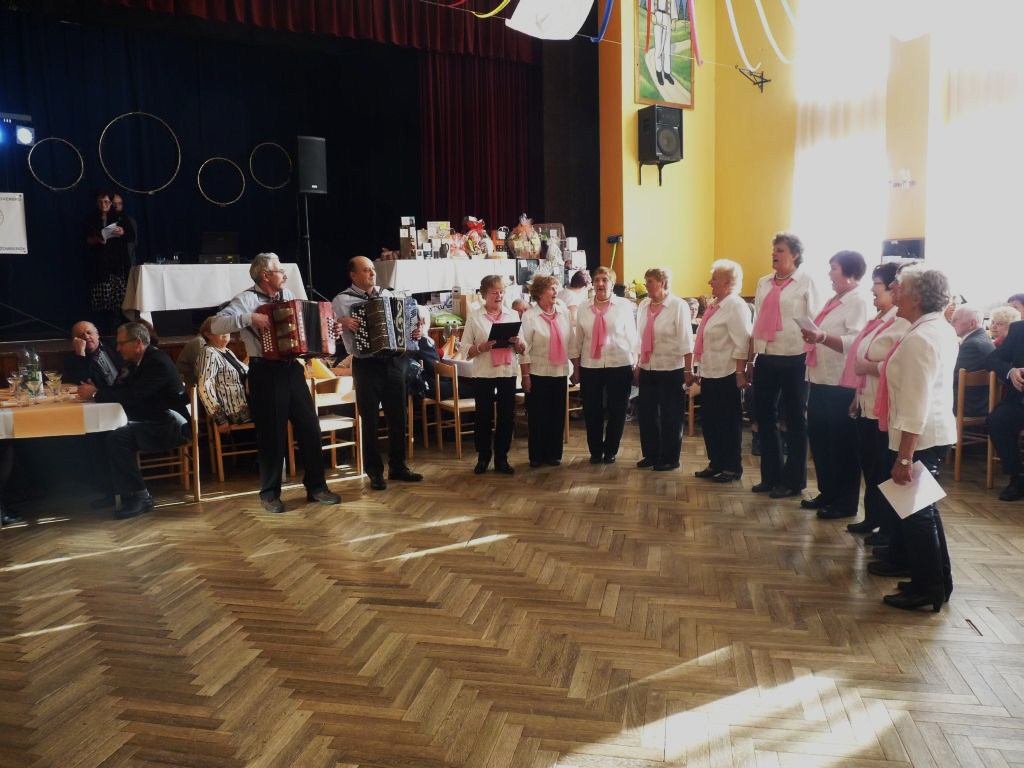 